Решение 
по делу №082/06/106-916/2022
о нарушении законодательства Российской Федерации 
о контрактной системе в сфере закупок10.08.2022								                       г. СимферопольКомиссия по контролю в сфере закупок товаров, работ, услуг Управления Федеральной антимонопольной службы по Республике Крым и городу Севастополю (Крымское УФАС России) (далее – Комиссия) в составе:председатель Комиссии – заместитель начальника отдела контроля закупок Крымского УФАС России А.М. Крылова,члены Комиссии: заместитель начальника отдела контроля закупок Т.Д. Аблаева, специалист-эксперт отдела контроля закупок Крымского УФАС России Т.В. Бачинская, при участии посредством видеоконференц-связи представителей интересов:- МАУ МО городской округ Ялта Республики Крым "Дирекция городского имущества" (далее – Заказчик) – Амельченко Ю.Б. (руководитель);- ИП Краснова Ольга Павловна (далее  – Заявитель) – на заседание Комиссии не явились, о дате, времени и месте рассмотрения жалобы посредством видеоконференц-связи уведомлены надлежащим образом,рассмотрев посредством видеоконференц-связи жалобу Заявителя на действия Заказчика при проведении закупки «Оказания услуг по проведению оценки муниципального имущества» (извещение № 1075600000322000002)  (далее — Закупка), в соответствии со статьей 106 Федерального закона от 05.04.2013 №44-ФЗ «О контрактной системе в сфере закупок товаров, работ, услуг для обеспечения государственных и муниципальных нужд» (далее – Закон о контрактной системе) и в результате внеплановой проверки, проведенной в соответствии с частью 15 статьи 99 Закона о контрактной системе, пунктом 3.30 Административного регламента Федеральной антимонопольной службы по исполнению государственной функции по рассмотрению жалоб на действия (бездействие) заказчика, уполномоченного органа, уполномоченного учреждения, специализированной организации, комиссии по осуществлению закупок, ее членов, должностного лица контрактной службы, контрактного управляющего, оператора электронной площадки при определении поставщиков (подрядчиков, исполнителей) для обеспечения государственных и муниципальных нужд, утвержденного приказом Федеральной антимонопольной службы от 19.11.2014 №727/14, зарегистрированного в Министерстве юстиции Российской Федерации 27.02.2015 за №36262 (далее – Административный регламент от 19.11.2014 №727/14),УСТАНОВИЛА:В Крымское УФАС России поступила жалоба Заявителя на действия Заказчика при проведении Закупки.По мнению Заявителя, его права и законные интересы нарушены действиями Заказчика, направившего проект контракта с нарушением требований Закона о контрактной системе.В результате рассмотрения жалобы Комиссия установила следующее.Согласно части 2 статьи 42 Закона о контрактной системе Извещение об осуществлении закупки, если иное не предусмотрено настоящим Федеральным законом, должно содержать следующие электронные документы:1) описание объекта закупки в соответствии со статьей 33 настоящего Федерального закона;2) обоснование начальной (максимальной) цены контракта. Заказчик, осуществляющий деятельность на территории иностранного государства, также указывает информацию о валюте, используемой для определения и обоснования начальной (максимальной) цены контракта, для оплаты поставленного товара, выполненной работы, оказанной услуги, и порядок применения официального курса иностранной валюты к рублю Российской Федерации, установленного Центральным банком Российской Федерации и используемого при оплате поставленного товара, выполненной работы, оказанной услуги;3) требования к содержанию, составу заявки на участие в закупке в соответствии с настоящим Федеральным законом и инструкция по ее заполнению. При этом не допускается установление требований, влекущих за собой ограничение количества участников закупки;4) порядок рассмотрения и оценки заявок на участие в конкурсах в соответствии с настоящим Федеральным законом;5) проект контракта;6) перечень дополнительных требований к извещению об осуществлении закупки, участникам закупок, содержанию заявок на участие в закупках при осуществлении закупок.Согласно протоколу подведения итогов определения поставщика (подрядчика, исполнителя) № 1075600000322000002 Победителем электронного запроса котировок признается участник закупки идентификационный № 112311122 (заявка Заявителя).В соответствии с жалобой Заявителя: «02.08.2022 года в 17-24 по мск Заказчик направил на электронной площадке http://www.rts-tender.ru проект Контракта. Однако, направленный Заказчиком проект контракта не содержал следующие сведения:- Наименование победителя, лицо, которое действует от имени победителя, номер закупки, номер протокола;- Сведения о привлекаемых оценщиках (п.1.5.)- Цена контракта (п. 2.1.);- Размер штрафа (п 7.5.);- Размер обеспечения контракта (п. 11.2); - реквизиты для внесения обеспечения контракта (п. 11.5);- Реквизиты Исполнителя (раздел 14);- Спецификация (приложения № 2).Пункт 6 Статьи 50 Федерального закона от 05.04.2013 № 44-ФЗ «О контрактной системе в сфере закупок товаров, работ, услуг для обеспечения государственных и муниципальных нужд» устанавливает невозможность направления Участником протокола разногласий. На телефонные звонки Заказчик не отвечает, никоим образом не осуществляет действий, направленных на урегулирование данных обстоятельств.…Так, данные действия/бездействия Заказчика нарушают требования пункта 2 статьи 51 Закона о контрактной системе, что препятствует корректному, полному и своевременному исполнению Контракта, вызывает риск нарушения срока исполнения контракта, его подписания, что грозит нам штрафными санкциями и/или включением в реестры ненадежных поставщиков». Согласно извещению о проведении закупки способом определения поставщика (подрядчика, исполнителя) является запрос котировок в электронной форме.В силу части 6 статьи 50 Заключение контракта по результатам проведения электронного запроса котировок осуществляется в порядке, установленном статьей 51 настоящего Федерального закона, с учетом следующих особенностей:1) заказчик формирует и размещает в единой информационной системе и на электронной площадке (с использованием единой информационной системы) без своей подписи проект контракта не позднее одного рабочего дня, следующего за днем размещения в единой информационной системе протокола подведения итогов определения поставщика (подрядчика, исполнителя);2) участник закупки, с которым заключается контракт, осуществляет действия, предусмотренные пунктом 1 части 3 статьи 51 настоящего Федерального закона, не позднее одного рабочего дня, следующего за днем осуществления заказчиком действий в соответствии с пунктом 1 настоящей части;3) заказчик осуществляет действия, предусмотренные пунктом 1 части 4 статьи 51 настоящего Федерального закона, не позднее одного рабочего дня, следующего за днем осуществления участником закупки, с которым заключается контракт, действий в соответствии с пунктом 2 настоящей части, но не ранее чем через два рабочих дня, следующих за днем размещения в единой информационной системе протокола подведения итогов определения поставщика (подрядчика, исполнителя);4) осуществление действий, предусмотренных пунктом 2 части 2, пунктом 2 части 3, пунктами 2 и 3 части 4 статьи 51 настоящего Федерального закона, не допускается.Из системного толкования пункта 4 статьи 50 Закона о контрактной системе следует, что при проведении запроса котировок не допускается направление Участником закупки протокола разногласий.Согласно пункту 1 части 2 статьи 51 Закона о контрактной системе не позднее двух рабочих дней, следующих за днем размещения в единой информационной системе протоколов, указанных в части 1 настоящей статьи:1) заказчик формирует с использованием единой информационной системы и размещает в единой информационной системе (без размещения на официальном сайте) и на электронной площадке (с использованием единой информационной системы) без своей подписи проект контракта, указанный в пункте 5 части 2 статьи 42 настоящего Федерального закона, который должен содержать:а) информацию, предусмотренную частью 6 статьи 30, пунктами 1, 2, 5 - 8, 10, 17, 18 и 20 части 1 статьи 42 настоящего Федерального закона;б) цену контракта, соответствующую цене контракта, предложенной в соответствии с настоящим Федеральным законом участником закупки, с которым заключается контракт, с учетом положений нормативных правовых актов, принятых в соответствии со статьей 14 настоящего Федерального закона, положений статей 28 и 29 настоящего Федерального закона, цену каждого отдельного этапа исполнения контракта, определенную в соответствии с частью 2 статьи 34 настоящего Федерального закона (если проектом контракта предусмотрены отдельные этапы его исполнения). Предусмотренная настоящим подпунктом информация включается в проект контракта, за исключением случаев включения в него информации, предусмотренной подпунктами "в" или "г" настоящего пункта;в) максимальное значение цены контракта и цену единицы товара, работы, услуги, соответствующие максимальному значению цены контракта, указанному в извещении об осуществлении закупки, с учетом положений нормативных правовых актов, принятых в соответствии со статьей 14 настоящего Федерального закона, положений статей 28 и 29 настоящего Федерального закона (в случае, предусмотренном частью 24 статьи 22 настоящего Федерального закона). При этом цена единицы товара, работы, услуги определяется путем уменьшения начальной цены такой единицы, указанной в извещении об осуществлении закупки, пропорционально снижению начальной суммы цен единиц товаров, работ, услуг, предложенному участником закупки, с которым заключается контракт;г) размер платы, подлежащей внесению в соответствии с настоящим Федеральным законом участником закупки, с которым заключается контракт, за заключение контракта на счет, на котором в соответствии с законодательством Российской Федерации учитываются операции со средствами, поступающими заказчику (в случаях, предусмотренных настоящим Федеральным законом);д) информацию, предусмотренную подпунктами "а", "б", "г", "е" и "п" пункта 1, подпунктами "а" и "б" пункта 2 части 1 статьи 43 настоящего Федерального закона, а также информацию, предусмотренную подпунктом "г" пункта 2 указанной части, в случае проведения электронного конкурса. При этом информация, предусмотренная подпунктами "а", "б", "г" и "е" пункта 1 части 1 статьи 43 настоящего Федерального закона, указывается с использованием единой информационной системы по состоянию на дату и время формирования проекта контракта;е) иные документы (при наличии).Как следует из подпункта «д» пункта 1 части 2 статьи 51 Закона о контрактной системе проект контракта должен содержать информацию и документы об участнике закупки, а именно:а) полное и сокращенное (при наличии) наименование юридического лица, в том числе иностранного юридического лица (если участником закупки является юридическое лицо), аккредитованного филиала или представительства иностранного юридического лица (если от имени иностранного юридического лица выступает аккредитованный филиал или представительство), наименование обособленного подразделения юридического лица (если от имени участника закупки выступает обособленное подразделение юридического лица), фамилия, имя, отчество (при наличии) (если участником закупки является физическое лицо, в том числе зарегистрированное в качестве индивидуального предпринимателя);б) фамилия, имя, отчество (при наличии), идентификационный номер налогоплательщика (при наличии) и должность лица, имеющего право без доверенности действовать от имени юридического лица, либо действующего в качестве руководителя юридического лица, аккредитованного филиала или представительства иностранного юридического лица, либо исполняющего функции единоличного исполнительного органа юридического лица;в) идентификационный номер налогоплательщика (при наличии) членов коллегиального исполнительного органа, лица, исполняющего функции единоличного исполнительного органа, управляющего (при наличии), управляющей организации (при наличии), участников (членов) корпоративного юридического лица, владеющих более чем двадцатью пятью процентами акций (долей, паев) корпоративного юридического лица, учредителей унитарного юридического лица или в соответствии с законодательством соответствующего иностранного государства аналог идентификационного номера налогоплательщика таких лиц;г) адрес юридического лица, в том числе иностранного юридического лица (если участником закупки является юридическое лицо) в пределах места нахождения юридического лица, адрес (место нахождения) аккредитованного филиала или представительства на территории Российской Федерации (если от имени иностранного юридического лица выступает аккредитованный филиал или представительство), адрес (место нахождения) обособленного подразделения юридического лица (если от имени участника закупки выступает обособленное подразделение юридического лица), место жительства физического лица, в том числе зарегистрированного в качестве индивидуального предпринимателя (если участник закупки является физическим лицом, в том числе зарегистрированным в качестве индивидуального предпринимателя), адрес электронной почты, номер контактного телефона.Комиссия Крымского УФАС России, проанализировав материалы дела, установила, что проект контракта, направленный Победителю (Заявителю) не содержит сведений, предусмотренных пунктом 1 частью 2 статьей 51 Закона о контрактной системе, в связи с чем жалоба признается обоснованной.Учитывая, что по результатам проведенного запроса котировок Заказчиком заключен контракт, Комиссией принято решение предписание об устранении нарушений Закона о контрактной системе не выдавать.Вместе с тем, Заявитель на заседание Комиссии не явился о дате, времени и месте рассмотрения обращения посредством видеоконференц-связи с возможностью очного участия был уведомлен. Учитывая изложенное, действия Заказчика противоречат требованиям пункта 1 части 2 статьи 51 Закона о контрактной системе.На основании изложенного, руководствуясь частью 15, 22 статьи 99, частью 8 статьи 106 Закона о контрактной системе, Административным регламентом от 19.11.2014 №727/14, КомиссияРЕШИЛА:1. Признать жалобу Заявителя обоснованной.2. Признать в действиях Заказчика нарушение пункта 1 части 2 статьи 51 Закона о контрактной системе.3. Предписание об устранении нарушений Закона о контрактной системе не выдавать.4. Передать материалы дела должностному лицу для рассмотрения вопроса о возбуждении дела об административном правонарушении.Настоящее решение может быть обжаловано в судебном порядке в течение трех месяцев со дня принятияПредседатель Комиссии 							     А.М. Крылова Члены Комиссии: 								     Т.Д. Аблаева											     Т.В. Бачинская 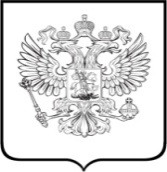 ФЕДЕРАЛЬНАЯАНТИМОНОПОЛЬНАЯ СЛУЖБАУПРАВЛЕНИЕФедеральной антимонопольной службыпо Республике Крым и городу СевастополюАдрес: ул. Александра Невского, д. 1,г. Симферополь, Республика Крым, 295000тел. +74997552323 (доб.082-100)e-mail: to82@fas.gov.ru   10.08.2022 №082/06/106-916/2022решФЕДЕРАЛЬНАЯАНТИМОНОПОЛЬНАЯ СЛУЖБАУПРАВЛЕНИЕФедеральной антимонопольной службыпо Республике Крым и городу СевастополюАдрес: ул. Александра Невского, д. 1,г. Симферополь, Республика Крым, 295000тел. +74997552323 (доб.082-100)e-mail: to82@fas.gov.ru   10.08.2022 №082/06/106-916/2022решЗаказчик: МАУ МО городской округ Ялта Республики Крым "Дирекция городского имущества"298600, Республика Крым, г. Ялта, пл. Советская, д.1, dgi@yalta.rk.gov.ruЗаявитель: ИП Краснова Ольга Павловна295024, Республика Крым, г. Симферополь, ул. Севастопольская, дом 20/1, auditlux111@mail.ruОператор электронной площадки:Общество с ограниченной ответственностью «РТС-тендер»121151, г. Москва,наб. Тараса Шевченко, д. 23А,сектор В, 25 этажe-mail: ko@rts-tender.ru